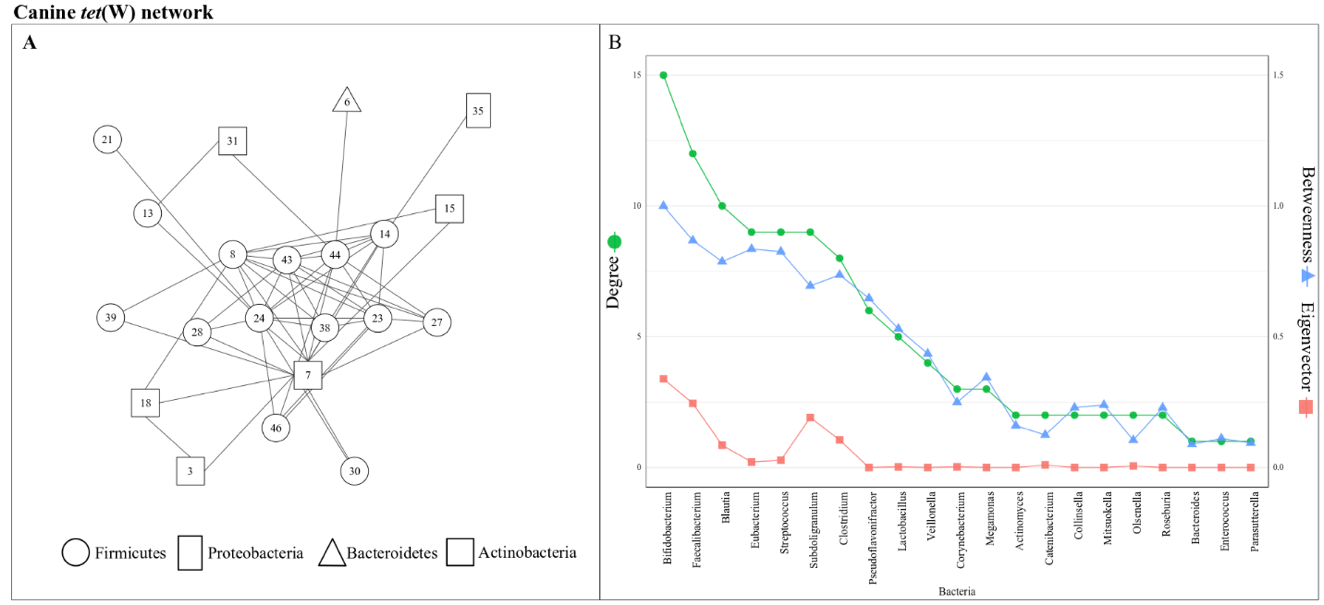 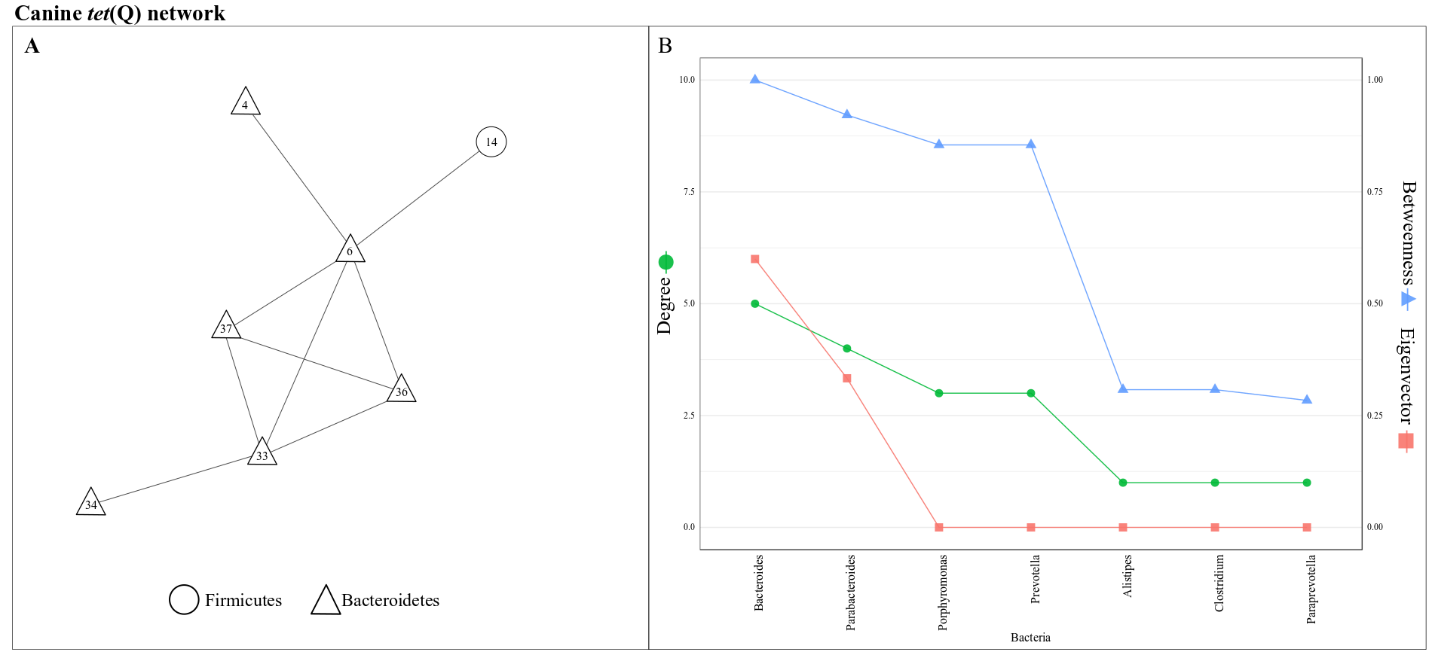 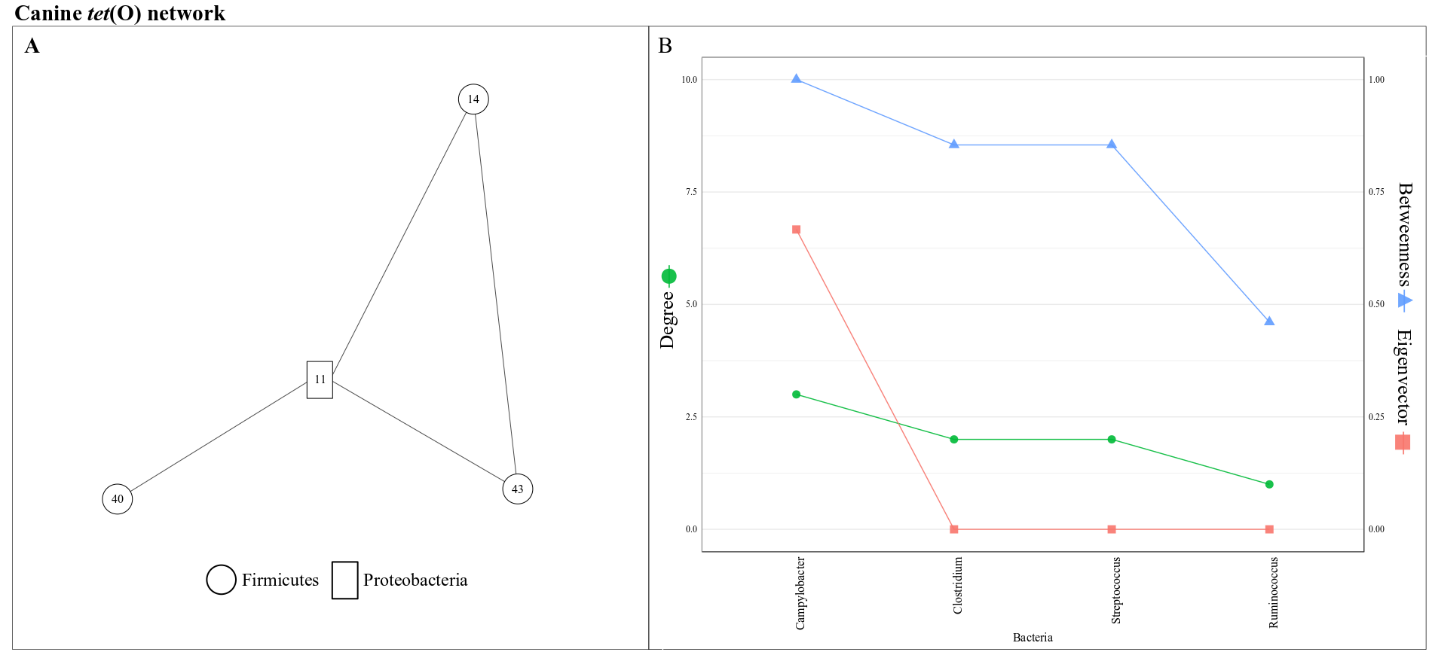 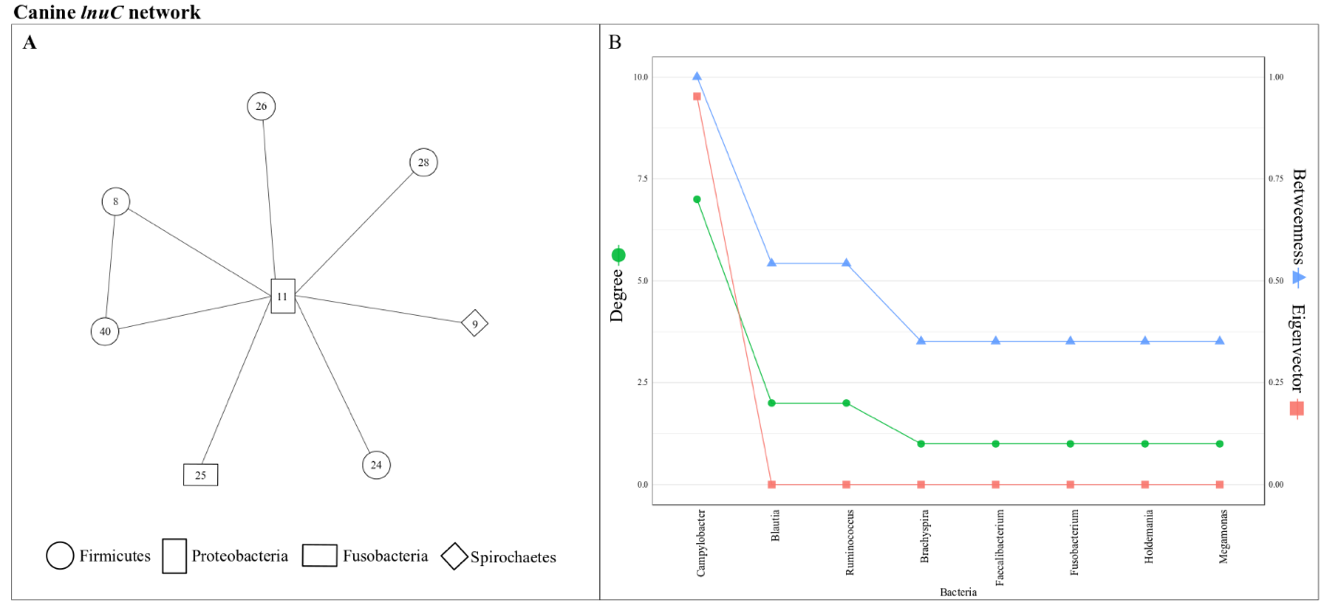 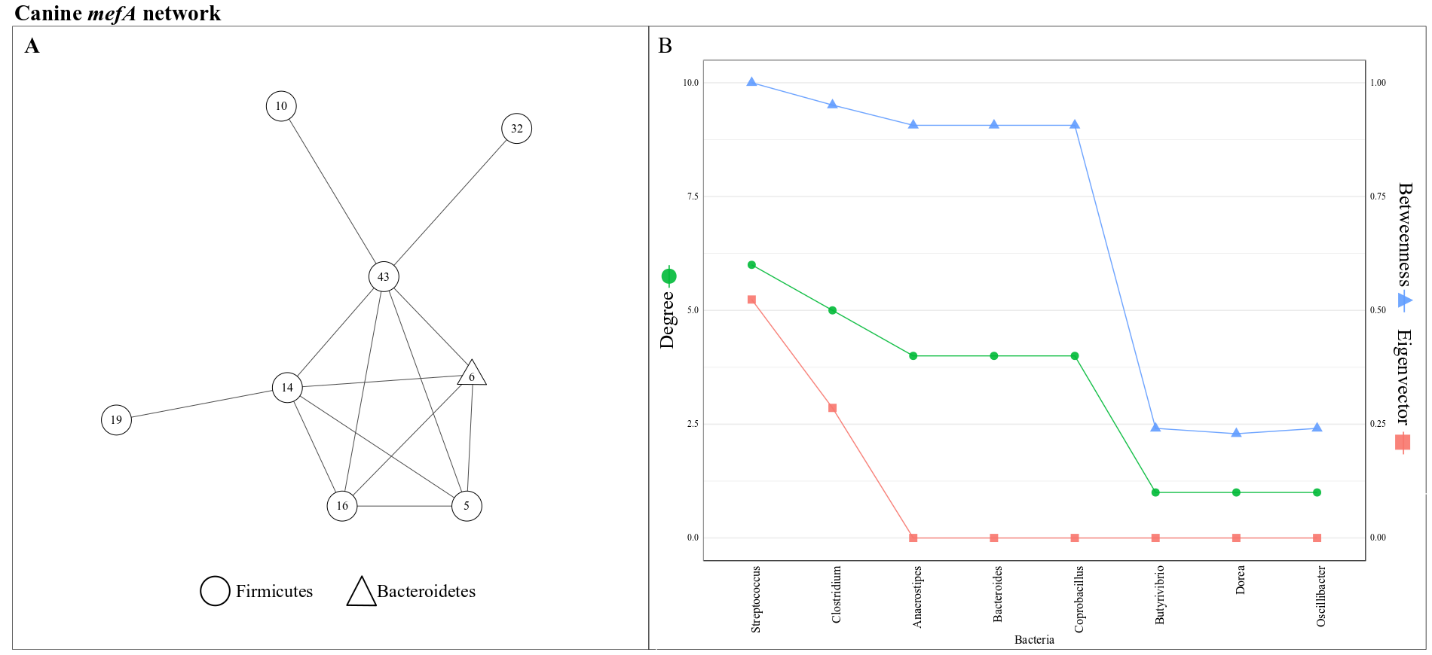 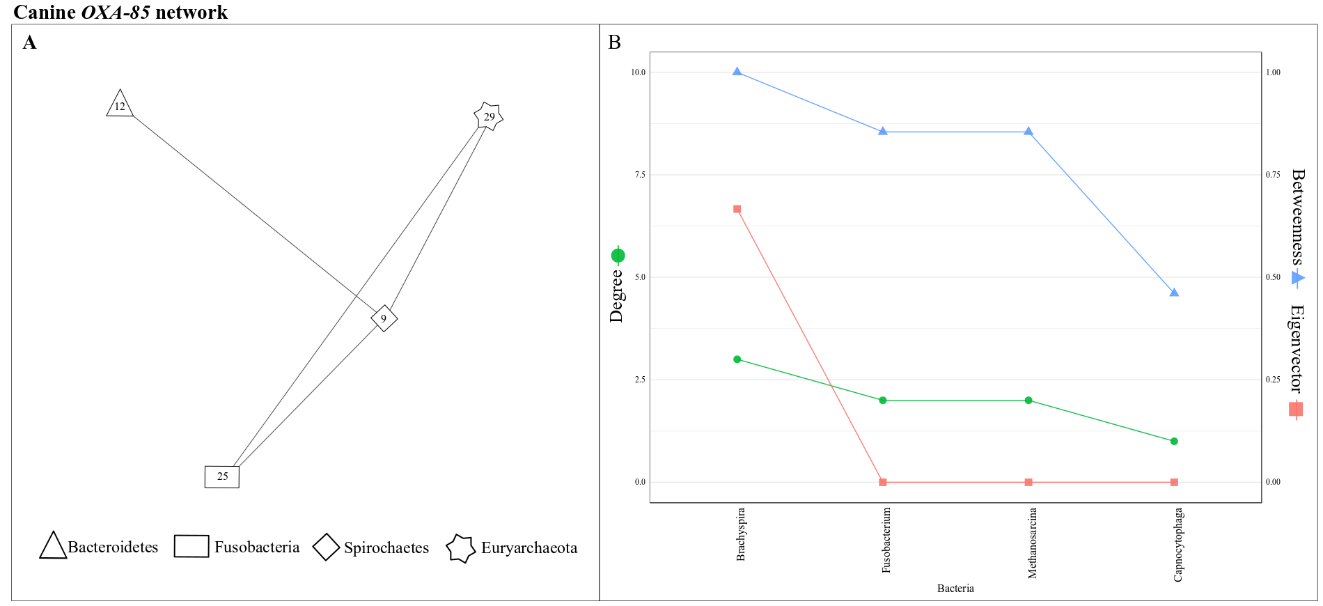 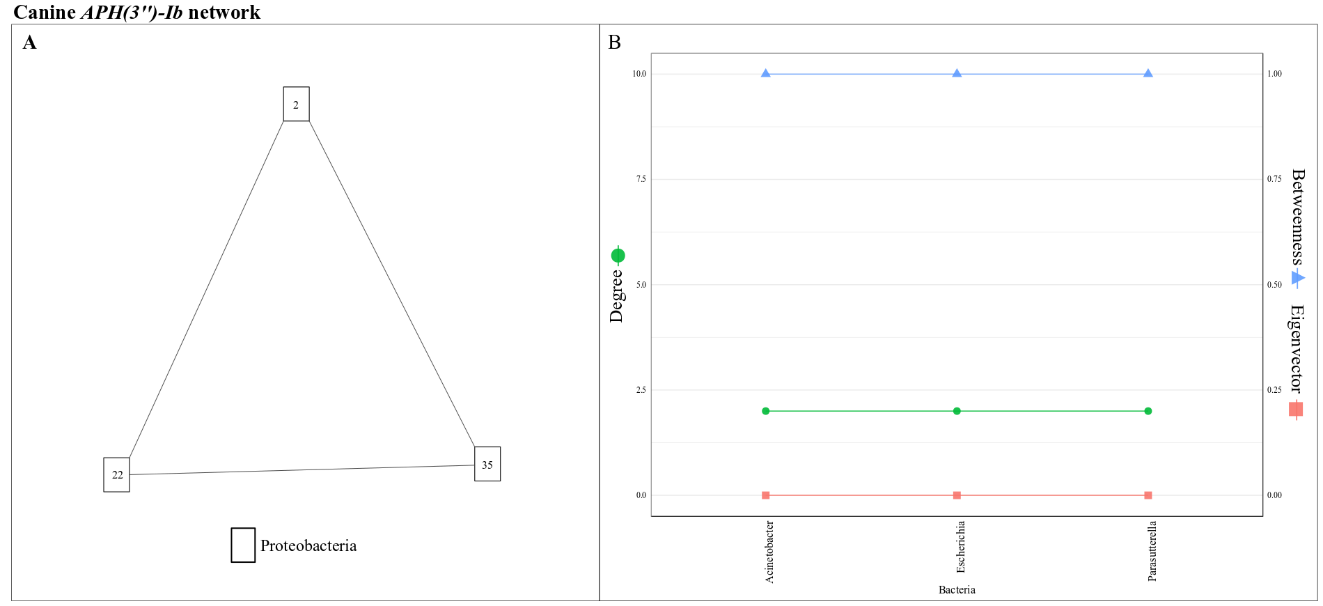 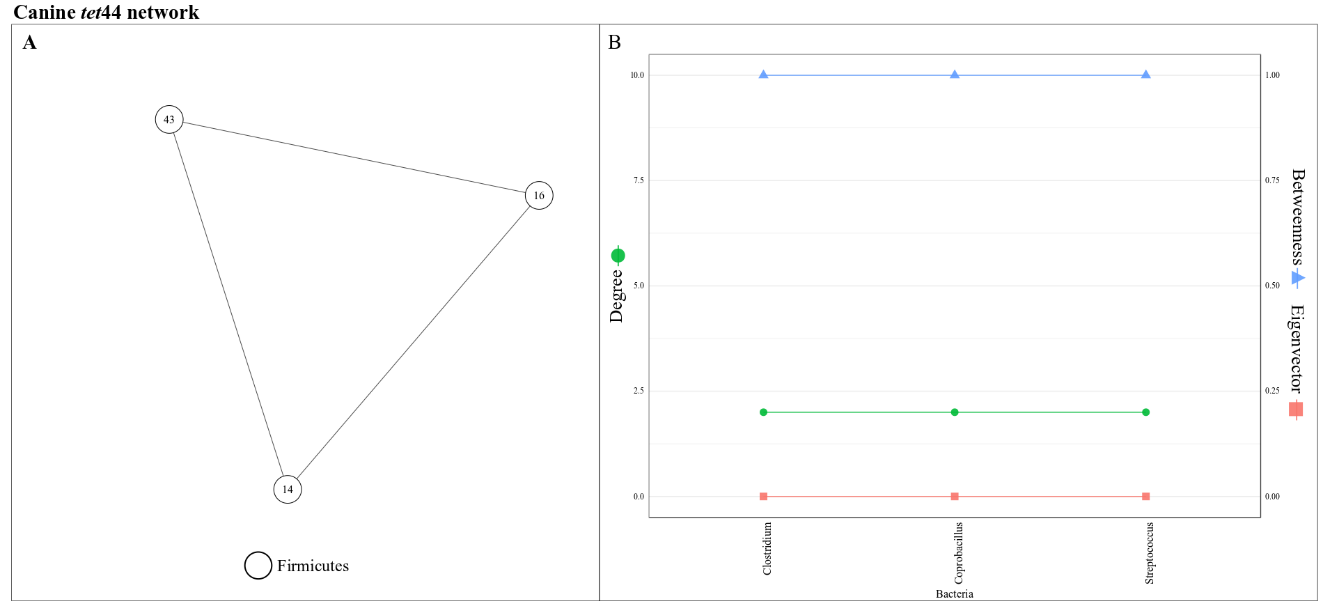 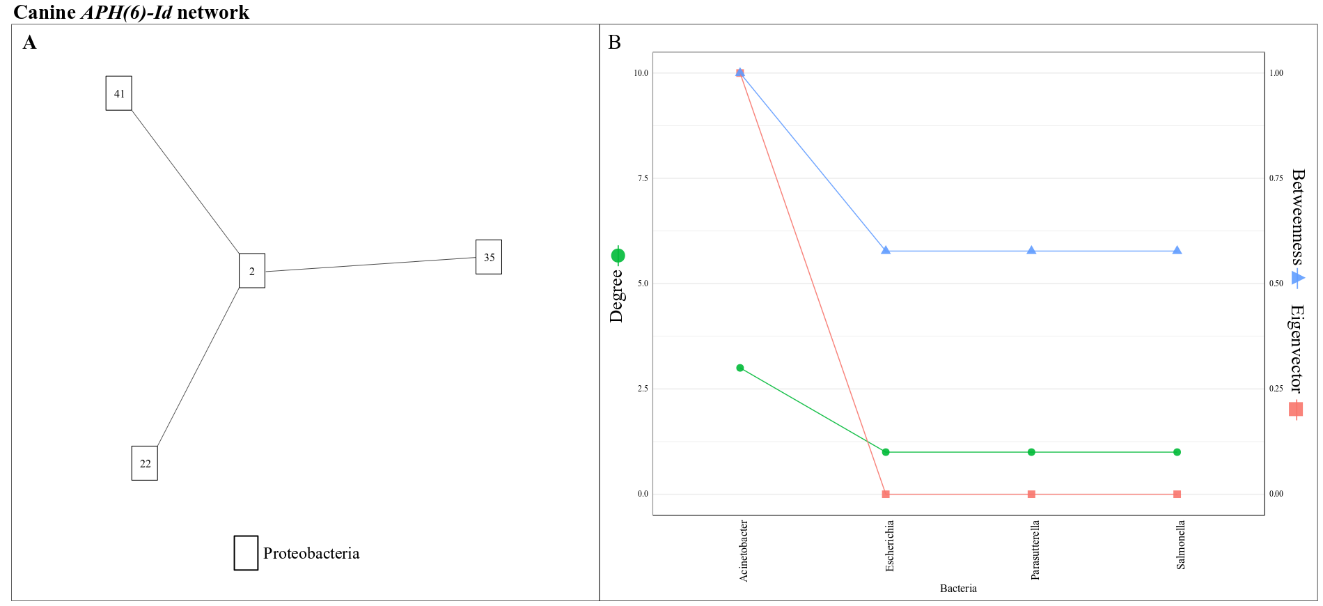 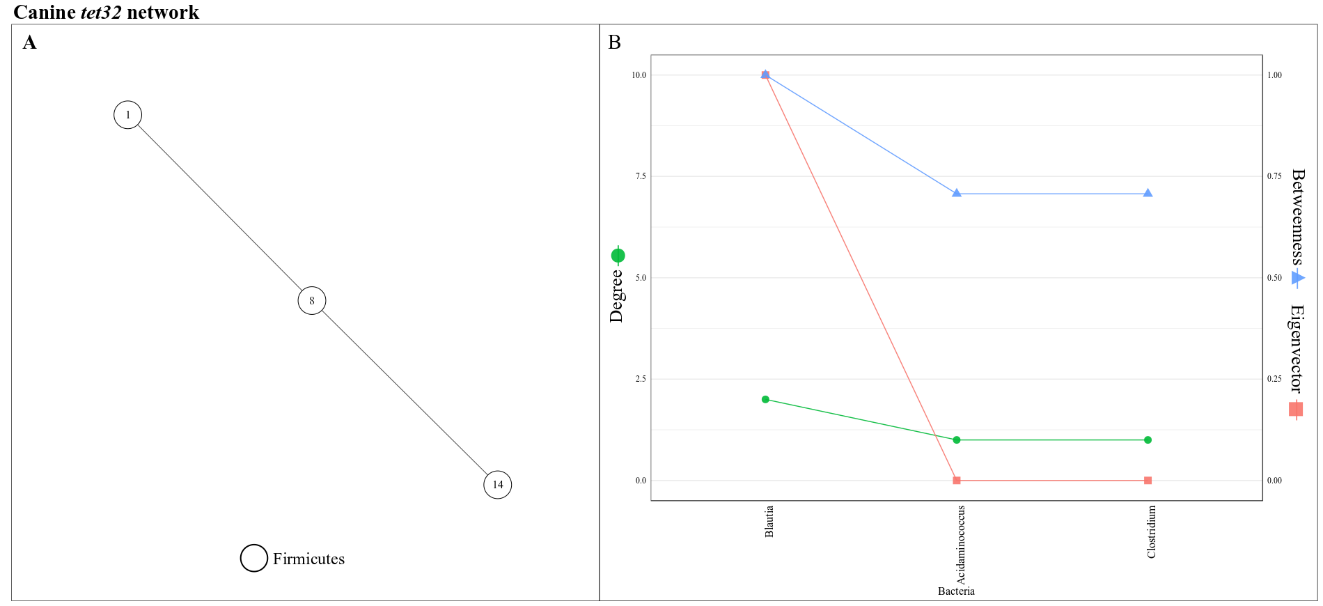 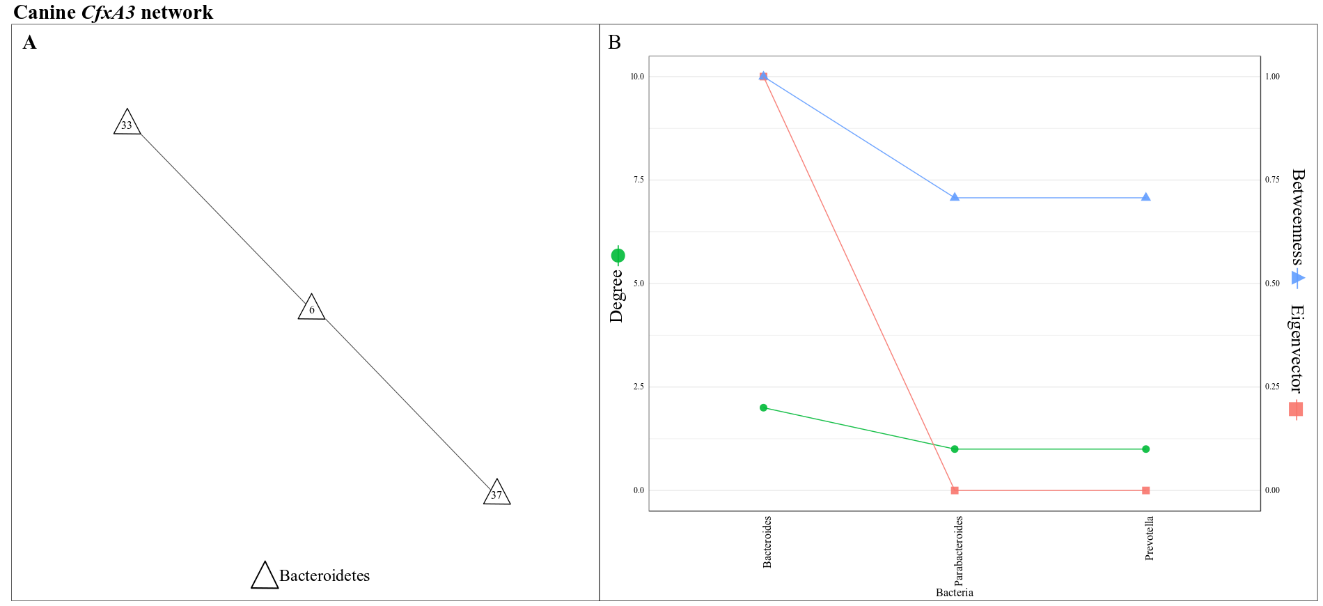 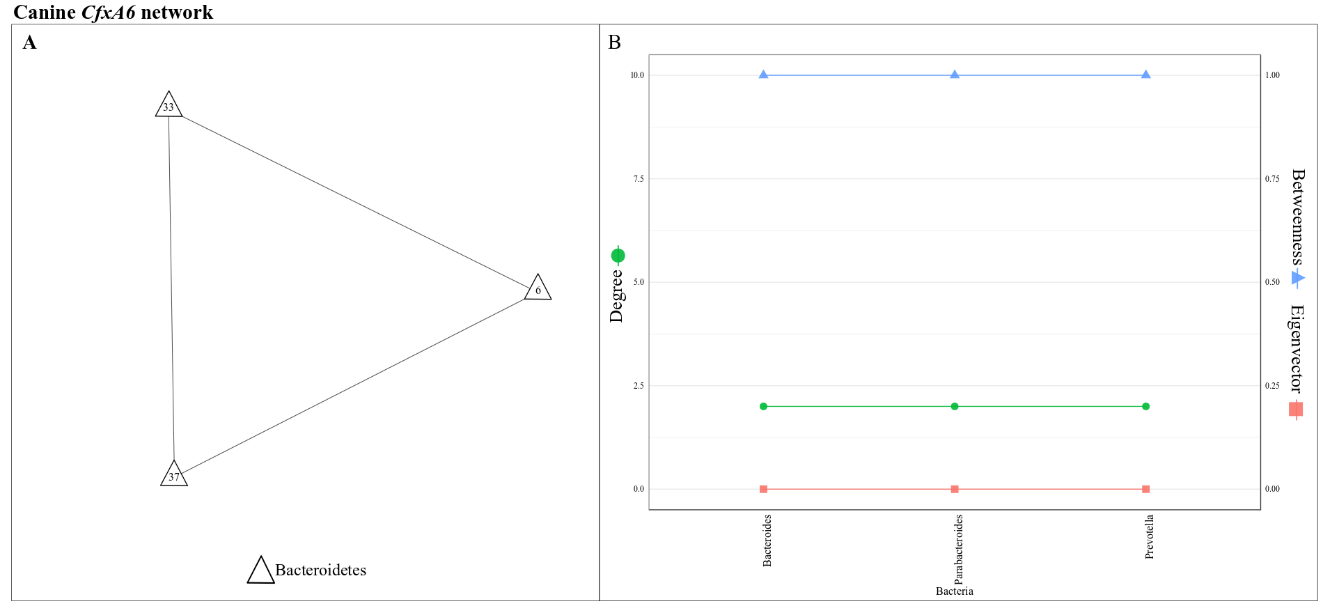 Figure S1. The ARG-specific network of the canine gut microbiota. (A) represents the network graph for a given ARG found in ≥ 50% of the samples. Nodes represented genera, with their shapes and colors representing phylum and community memberships, respectively. Two genera were connected by an edge if their contigs shared a given ARG in ≥ 1 sample. Node labels are IDs of genera (Suppl. Table 3). (B) represents centrality in the corresponding ARG-specific network. Only the ARGs shared by more than three bacterial genera are presented (See Suppl. Table 5 for those shared only by two genera). 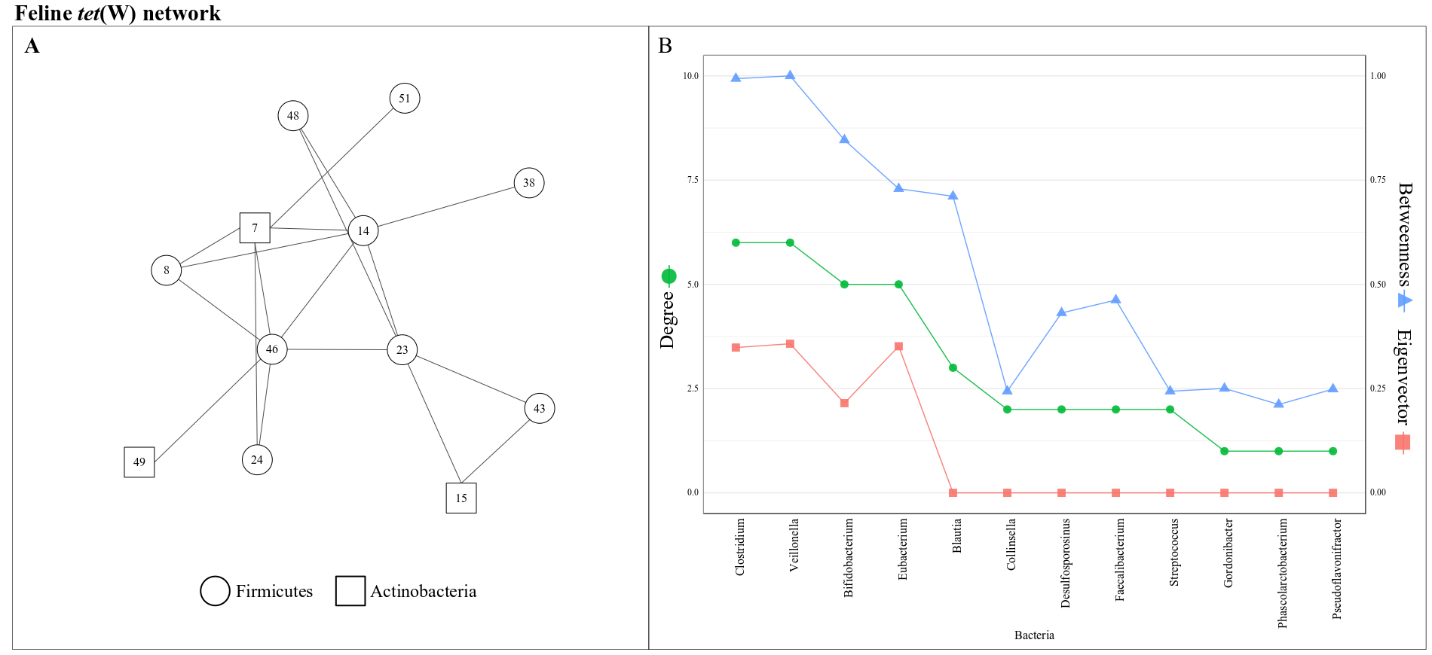 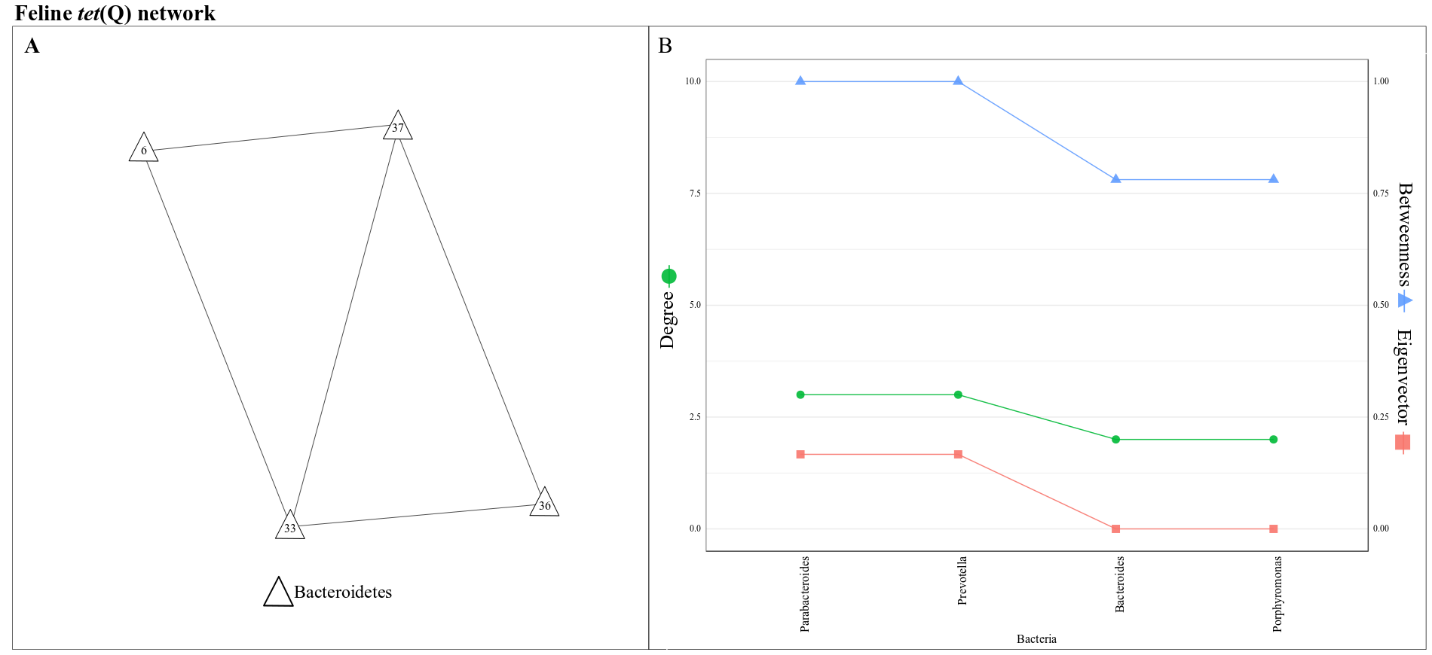 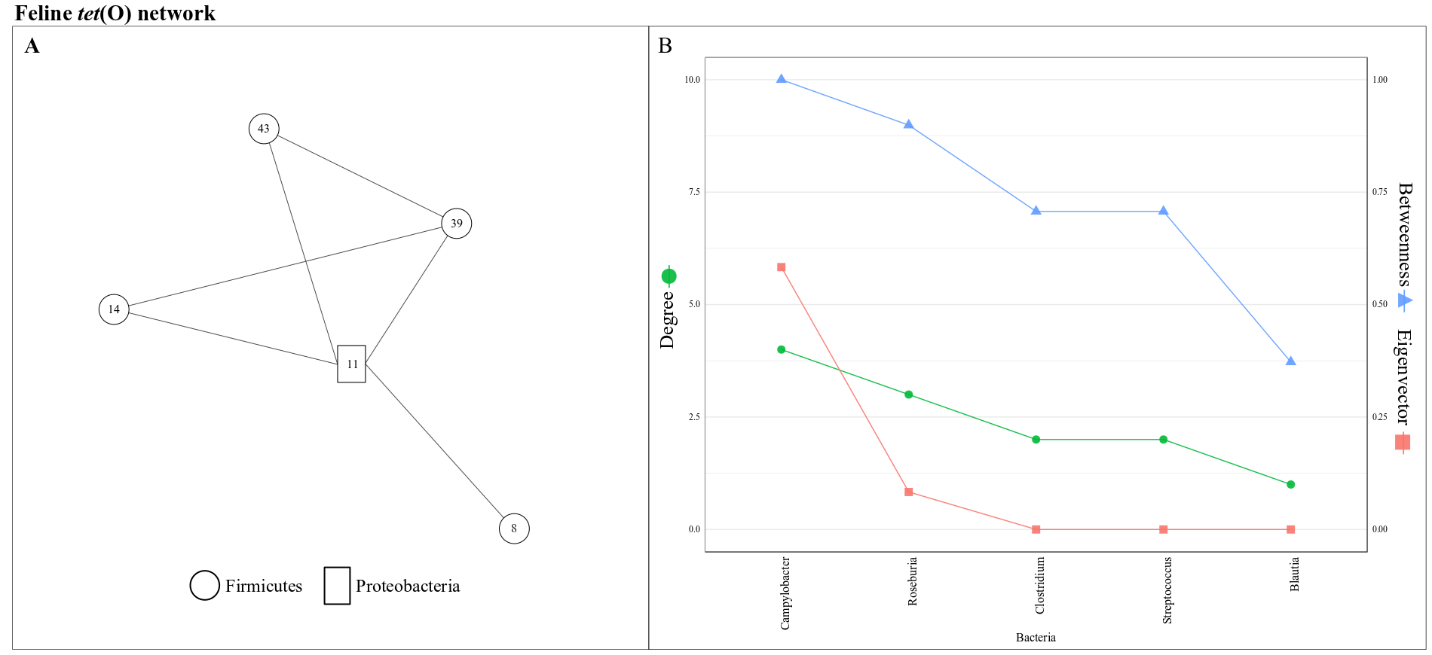 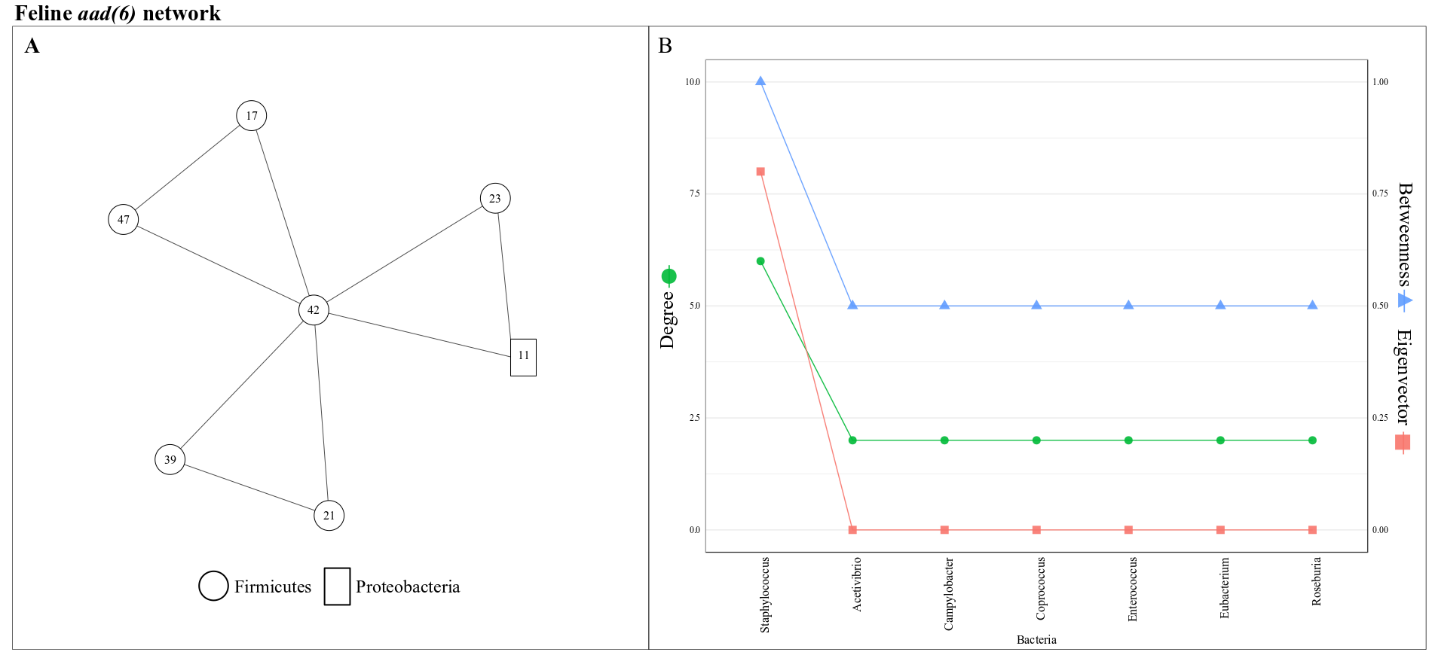 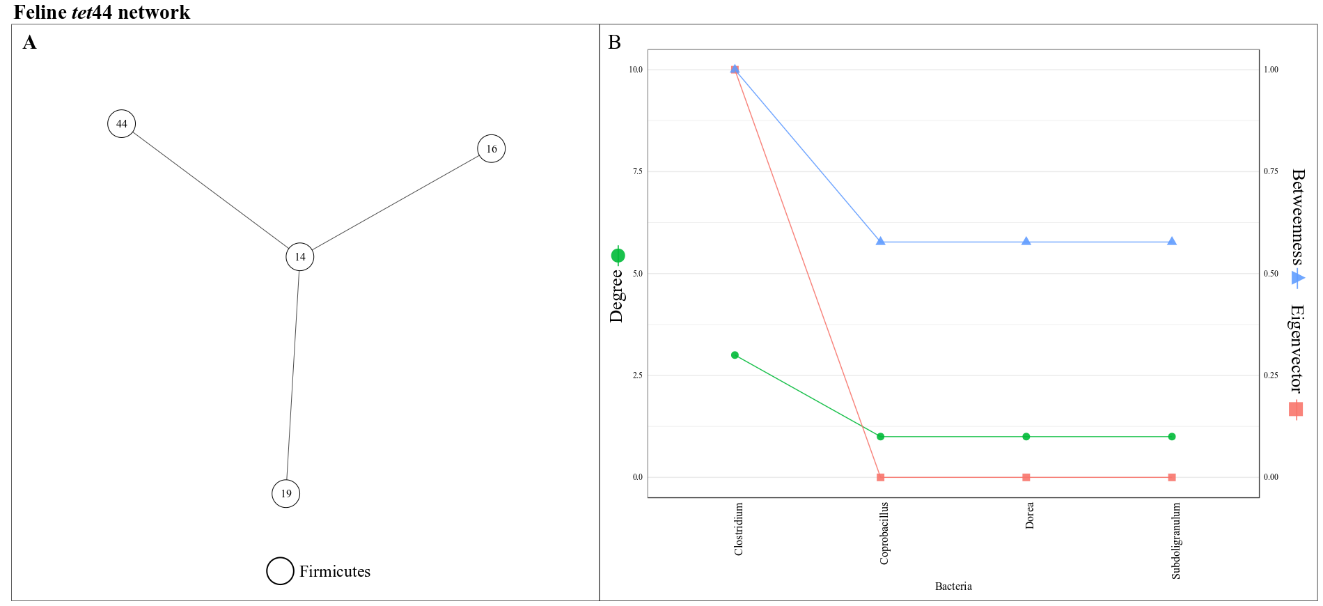 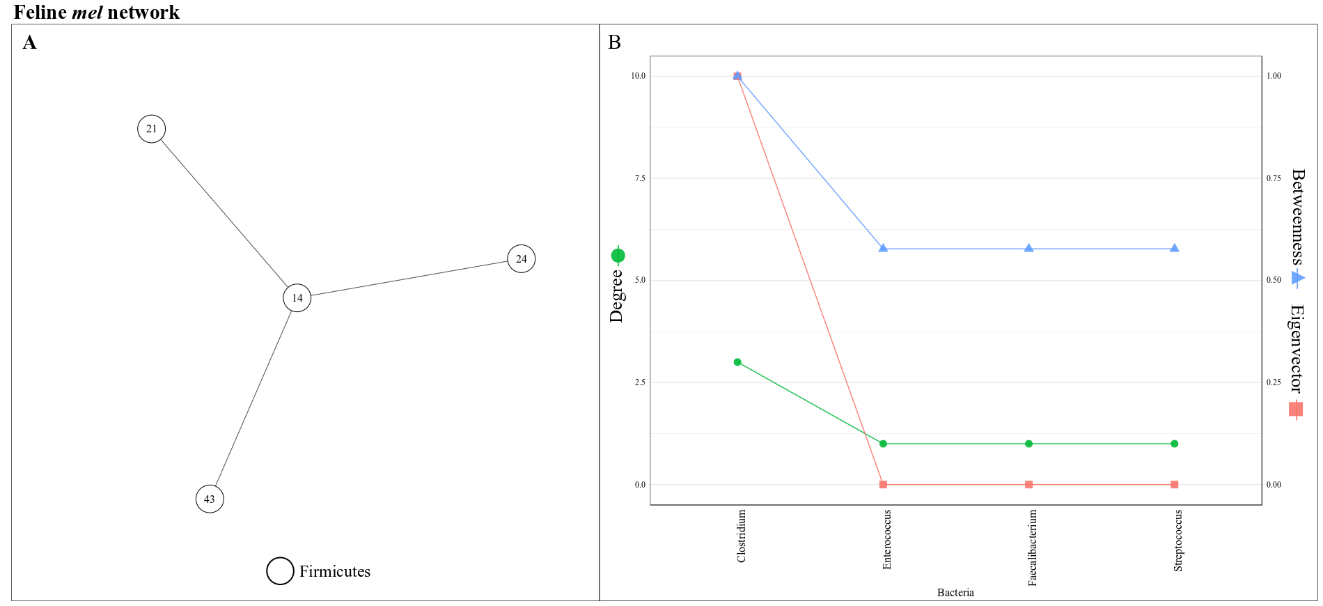 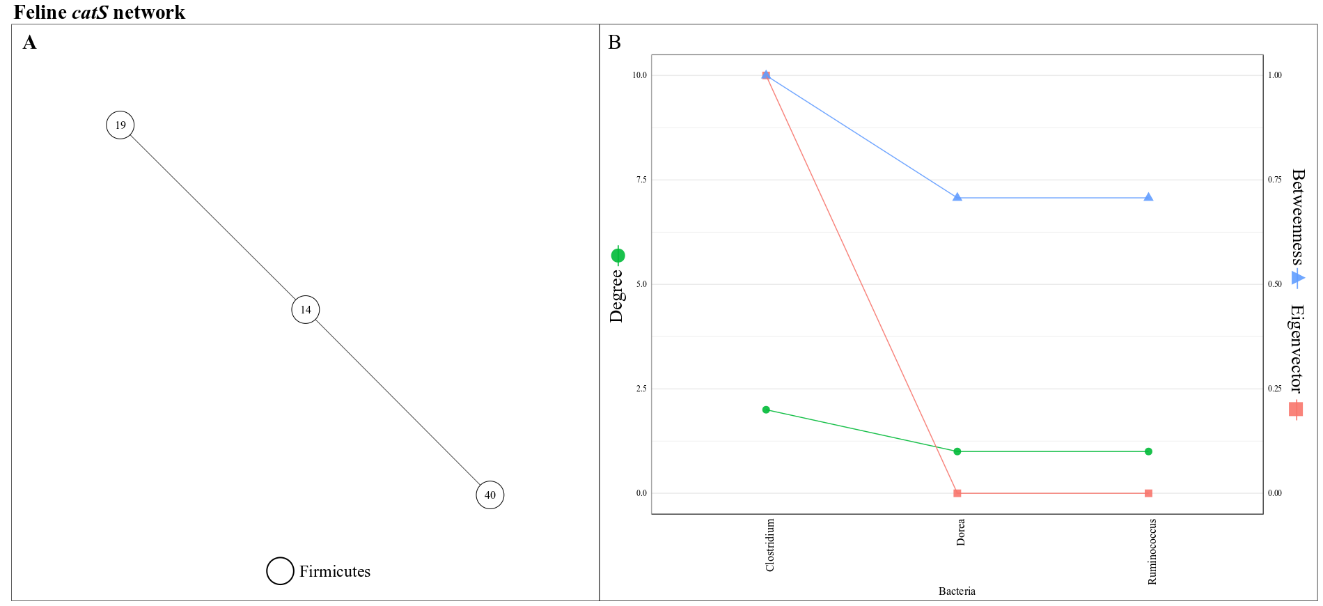 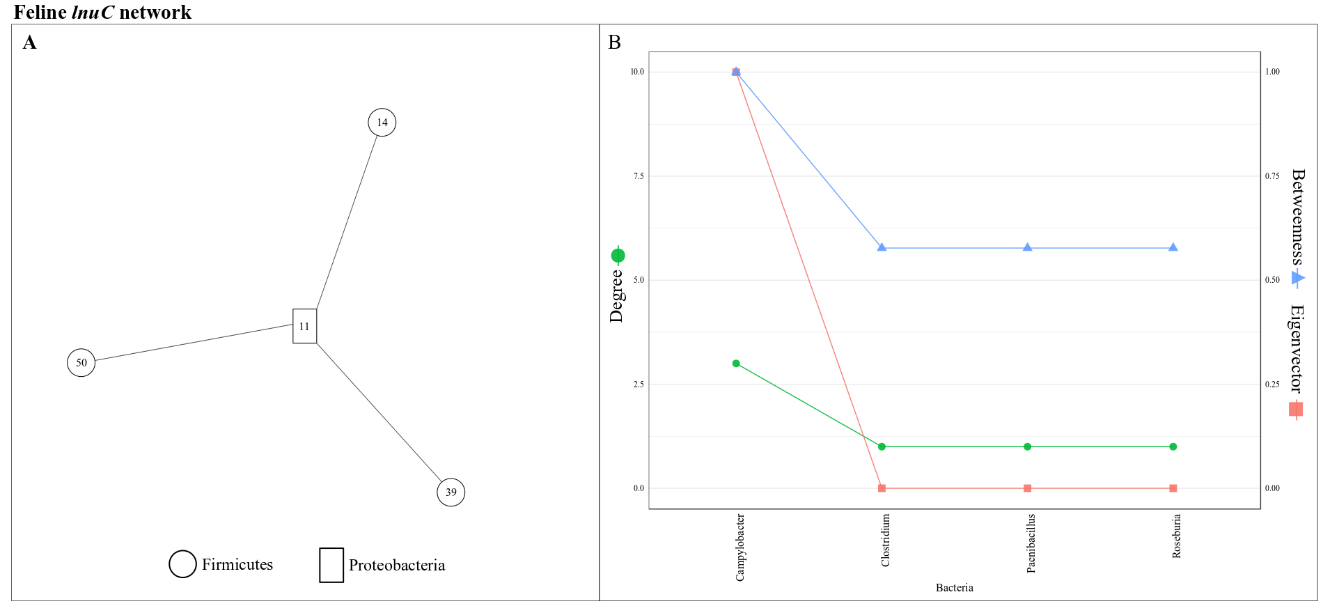 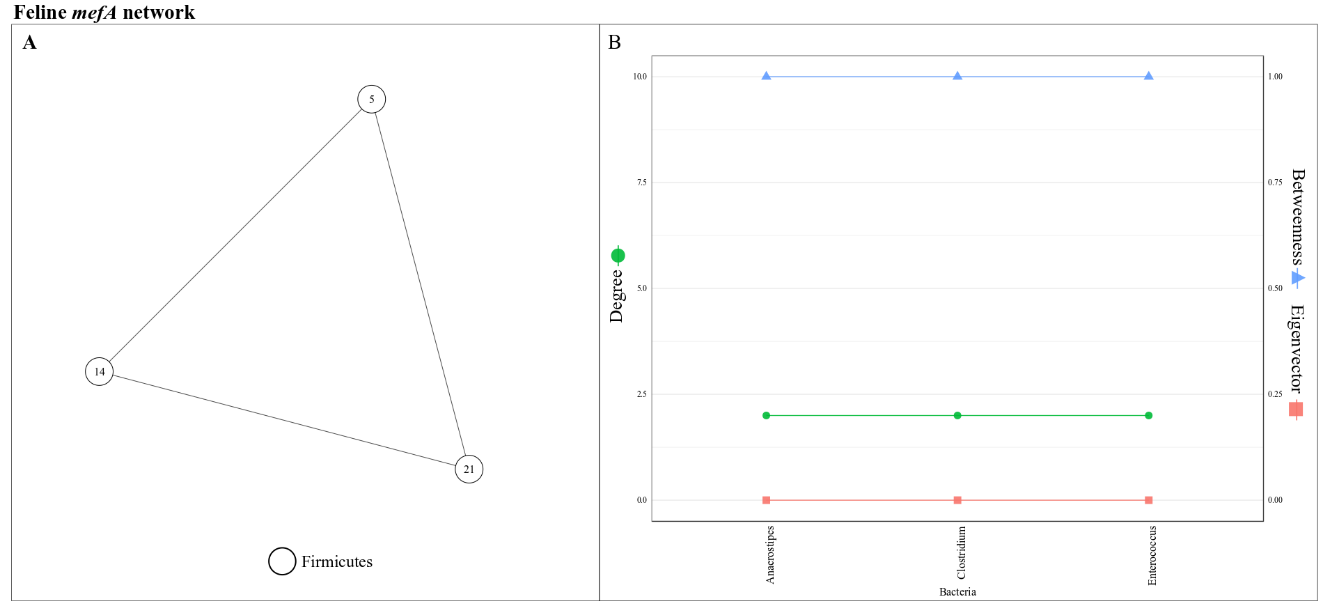 Figure S2. The ARG-specific network of the feline gut microbiota. (A) represents the network graph for a given ARG found in ≥ 50% of the samples. Nodes represented genera, with their shapes and colors representing phylum and community memberships, respectively. Two genera were connected by an edge if their contigs shared a given ARG in ≥ 1 sample. Node labels are IDs of genera (Suppl. Table 3). (B) represents centrality in the corresponding ARG-specific network. Only the ARGs shared by more than three bacterial genera are presented (See Suppl. Table 6 for those shared only by two genera).Table S5. Antibiotic resistance genes (ARGs) shared only by two bacterial genera in the canine gut microbiotaTable S5. Antibiotic resistance genes (ARGs) shared only by two bacterial genera in the canine gut microbiotaTable S5. Antibiotic resistance genes (ARGs) shared only by two bacterial genera in the canine gut microbiotaTable S5. Antibiotic resistance genes (ARGs) shared only by two bacterial genera in the canine gut microbiotaTable S5. Antibiotic resistance genes (ARGs) shared only by two bacterial genera in the canine gut microbiotaARGBacteria 1Bacteria 1Bacteria 2Bacteria 2ARGGenusPhylumGenusPhylumtetMEnterococcusFirmicutesStreptococcusFirmicutesbacAEscherichiaProteobacteriaSalmonellaProteobacterialnuAEnterococcusFirmicutesStaphylococcusFirmicutesmdtMEnterobacterProteobacteriaEscherichiaProteobacteriaaadA2AcinetobacterProteobacteriaEscherichiaProteobacteriamdtOEscherichiaProteobacteriaSalmonellaProteobacteriacmeBCampylobacterProteobacteriaTuricibacterFirmicutesAAC(6’)-IpBifidobacteriumActinobacteriaClostridiumFirmicutesmdtPEscherichiaProteobacteriaSalmonellaProteobacteriaTable S6. Antibiotic resistance genes (ARGs) shared only by two bacterial genera in the feline gut microbiotaTable S6. Antibiotic resistance genes (ARGs) shared only by two bacterial genera in the feline gut microbiotaTable S6. Antibiotic resistance genes (ARGs) shared only by two bacterial genera in the feline gut microbiotaTable S6. Antibiotic resistance genes (ARGs) shared only by two bacterial genera in the feline gut microbiotaTable S6. Antibiotic resistance genes (ARGs) shared only by two bacterial genera in the feline gut microbiotaARGBacteria 1Bacteria 1Bacteria 2Bacteria 2ARGGenusPhylumGenusPhylumErmBEnterococcusFirmicutesStreptococcusFirmicutesSAT-4EnterococcusFirmicutesStaphylococcusFirmicutesTable S7. The number of genera by phylum membership in the canine ARG-specific networks  Table S7. The number of genera by phylum membership in the canine ARG-specific networks  Table S7. The number of genera by phylum membership in the canine ARG-specific networks  Table S7. The number of genera by phylum membership in the canine ARG-specific networks  Table S7. The number of genera by phylum membership in the canine ARG-specific networks  Table S7. The number of genera by phylum membership in the canine ARG-specific networks  Table S7. The number of genera by phylum membership in the canine ARG-specific networks  Table S7. The number of genera by phylum membership in the canine ARG-specific networks  Table S7. The number of genera by phylum membership in the canine ARG-specific networks  ARG typePhylumPhylumPhylumPhylumPhylumPhylumPhylumTotal aARG typeFirmicutesBacteroidetesActinobacteriaSpirochaetesProteobacteriaFusobacteriaEuryarchaeotaTotal atetW1415010021mefA71000008tetO30001004tetQ16000007mel71000109lnuC50011108OXA-8501010114APH(3'')-Ib00003003tetM20000002APH(6)-Id00004004tet4430000003CfxA303000003CfxA603000003tet3230000003mdtM00002002lnuA20000002bacA00002002cmeB10001002AAC(6')-Ip10100002aadA200002002mdtO00002002mdtP00002002a The number of genera in each canine ARG-specific networka The number of genera in each canine ARG-specific networka The number of genera in each canine ARG-specific networka The number of genera in each canine ARG-specific networka The number of genera in each canine ARG-specific networka The number of genera in each canine ARG-specific networka The number of genera in each canine ARG-specific networka The number of genera in each canine ARG-specific networka The number of genera in each canine ARG-specific networkTable S8. The number of genera by phylum membership in the feline ARG-specific networks  Table S8. The number of genera by phylum membership in the feline ARG-specific networks  Table S8. The number of genera by phylum membership in the feline ARG-specific networks  Table S8. The number of genera by phylum membership in the feline ARG-specific networks  Table S8. The number of genera by phylum membership in the feline ARG-specific networks  Table S8. The number of genera by phylum membership in the feline ARG-specific networks  ARG typePhylumPhylumPhylumPhylumTotal aARG typeFirmicutesBacteroidetesActinobacteriaProteobacteriaTotal atetW903012tetQ04004tetO40015tet4440004Mel40004Aad(6)60017ErmB20002catS30003lnuC30014mefA30003SAT-420002a The number of genera in each feline ARG-specific networka The number of genera in each feline ARG-specific networka The number of genera in each feline ARG-specific networka The number of genera in each feline ARG-specific networka The number of genera in each feline ARG-specific networka The number of genera in each feline ARG-specific network